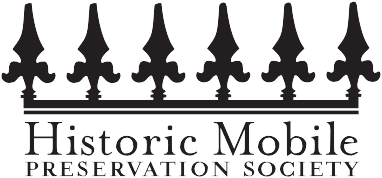 Creating tangible links to the past for the benefit of present and future generations.On behalf of the Historic Mobile Preservation Society, I would like to respectfully request that you serve as a sponsor for our organization’s fall fundraising event, “Columns & Cocktails.”The fall fundraiser will be held on Thursday, October 20, 2022, at the historic Ezell House located at 407 Conti Street. The event will include a cocktail party, live entertainment, and a silent auction. All proceeds from the event will benefit HMPS. The proceeds will be used for operational expenses of our organization, support our many educational programs and to help us maintain the collections of the Oakleigh Historic Complex.We are very excited about this year's venue and are calling on you to make Columns and Cocktails 2022 our most successful benefit to date. We look forward to seeing you all there!Below, please find the various levels of sponsorship for the event.  $5,000 + (Title Sponsor Level)Event will be presented by Corporation on all press and advertisements. For example: “Sue’s Flower Shop Presents the Historic Mobile Preservation Society’s Columns & Cocktails.”Corporate name and logo will be prominently displayed at the eventCorporate logo and/or name recognition on HMPS website and Facebook pageCorporation will be identified as the Title sponsor in all press releases and public service announcementsCorporation will be listed in all email blastsSix complementary tickets to the event$1,000-$4,999 (Co-Sponsor Level)Corporate name and logo will be prominently displayed at the event and on all advertisementsCorporate logo and/or name recognition on HMPS website and Facebook pageCorporation will be identified as a Co-Sponsor in all press releases and public service announcementsCorporation will be listed in all email blastsFour complementary tickets to the event$200-$1,000 (Donor Level)Corporate logo and/or name recognition on HMPS website, Facebook page, and printed materialsSignage at the eventCorporate name will be listed in all email blastsTwo complimentary tickets to the eventHMPS is a 501(c) 3.  I can send a copy of our IRS Letter of Determination for your records. If you have any questions, please call.  We are looking forward to this partnership opportunity!Taylor VoltzDirector, Historic Mobile Preservation Society Historic Mobile Preservation Society • 300 Oakleigh Place • Mobile, Alabama 36604 • T: (251) 432 -1281 • E: hmps@bellsouth.net